Вопрос: Гарантии и льготы педработникам при работе с детьми с ОВЗ. Кому положены такие условия труда?Ответ:  Рабочее время и время отдыха педагогических работников, работающих с детьми с ОВЗ, законодательно регламентировано. Однако у педагогов остаются многочисленные вопросы, с которыми они обращаются в профсоюз. Особенно остро встал вопрос о льготах педработников , работающих с детьми ОВЗ. 1. На основании каких документов педагогам, работающим с детьми с ОВЗ, предоставляется отпуск 56 дней?Отпуск этой категории работников регулируется:

— пунктом 4 раздела 1 «Дошкольные образовательные организации» приложения к постановлению Правительства Российской Федерации от 14 мая 2015 г. №466 «О ежегодных основных удлиненных оплачиваемых отпусках»;
— постановлением Правительства РФ от 8 августа 2013 г. №678 «Об утверждении номенклатуры должностей педагогических работников организаций, осуществляющих образовательную деятельность, должностей руководителей образовательных организаций»;
— разъяснениями Министерства образования и науки (письмо Министерства образования и науки РФ от 24 июля 2017 г. №08-1408; письмо Министерства образования и науки РФ от 20 июля 2017 г. №08-ПГ-МОН-26725);
— письмом Министерства образования и науки РФ от 24 июля 2017 г. №08-1408 (это ответ на обращение МГО профсоюза).

2. Кто имеет право на 56 дней отпуска?

Право на такой отпуск имеют все педагогические работники дошкольных образовательных организаций, которые непосредственно работают с обучающимися с ОВЗ и (или) лицами, нуждающимися в длительном лечении.Например, воспитатель, инструктор по физической культуре, педагог-психолог, тьютор, музыкальный руководитель, учитель-дефектолог, логопед, учитель-логопед.

3. Я музыкальный работник, в моей группе только один ребенок с ОВЗ. Положен ли мне отпуск продолжительностью 56 дней?

Да, положен. Не важно, сколько детей, имеющих статус «ребенок с ОВЗ», находится в группе (один или несколько).4. Я работаю воспитателем на полставки. Положен ли мне отпуск 56 дней?

Да, положен. Предоставление такого отпуска всем категориям педагогических работников, которые работают в дошкольных группах с детьми (обучающимися) с ОВЗ или в дошкольных санаторных группах для воспитанников, нуждающихся в длительном лечении, не обусловлено необходимостью выполнять работу в течение полного рабочего дня, как это предусматривалось при ранее действовавшем регулировании продолжительности отпусков.5. Правда ли, что для воспитателей, работающих с детьми с ОВЗ, установлена сокращенная продолжительность рабочего времени?

Правда. Их норма часов педагогической работы за ставку заработной платы — 25 часов (пункт 2.5 приложения №1 к приказу Министерства образования и науки Российской Федерации от 22 декабря 2014 г. №1601).6. Я педагог-психолог и работаю с детьми с ОВЗ, имеющими заключение ЦПМПК. Они обучаются по основной образовательной программе, поскольку их родители не писали заявления об обучении детей по адаптированной программе. Имею ли я право на 56 дней отпуска?

Постановление Правительства Российской Федерации от 14 мая 2015 г. №466 «О ежегодных основных удлиненных оплачиваемых отпусках» не содержит зависимости установления педагогам продолжительности отпуска 56 дней от наличия заявления родителя об обучении ребенка с ОВЗ по адаптированной программе.Следовательно, педагог имеет право на удлиненный отпуск, даже если заявление родителей отсутствует. Нашу позицию подтверждает и судебная практика (см. решение Новгородского районного суда Новгородской области по делу №12-940/2017 от 15 ноября 2017 г.).
В силу статьи 79 Федерального закона №273-ФЗ содержание образования и условия организации обучения и воспитания обучающихся с ОВЗ определяются адаптированной образовательной программой. В таких организациях создаются специальные условия для получения образования указанными обучающимися.Для установления нуждаемости ребенка с ОВЗ в обучении по адаптированной образовательной программе ПМПК должна принять соответствующее решение. В нем каждому ребенку рекомендуются конкретные специалисты для занятий. Между тем адаптированная образовательная программа включает в себя не только работу специалистов, указанных в заключении ПМПК, но и комплексный подход к коррекционно-образовательному процессу ребенка с ОВЗ. Данная образовательная программа предусматривает полную интеграцию действий всех специалистов дошкольного образовательного учреждения, включая музыкального работника.Учитывая, что постановлением Правительства РФ от 14 мая 2015 г. №466 «О ежегодных основных удлиненных оплачиваемых отпусках» не установлена зависимость продолжительности основного ежегодного удлиненного оплачиваемого отпуска педагогического работника от включения его должности в заключение ПМПК, педагог имеет право на отпуск продолжительностью 56 календарных дней. Эту позицию подтверждает и судебная практика (см. решение Елизовского районного суда Камчатского края по делу №2-900/19 от 14 июня 2019 г.).Таким образом, все педагогические работники, принимающие непосредственное участие в работе с детьми с ОВЗ, имеют право на отпуск указанной продолжительности: воспитатель, инструктор по физической культуре, педагог-психолог, тьютор, музыкальный руководитель, учитель-дефектолог, логопед, учитель-логопед.8. Имеют ли помощники воспитателя, работающие с детьми с ОВЗ, право на отпуск продолжительностью 56 дней?

Право на такой отпуск имеют только работники, поименованные в постановлении Правительства Российской Федерации от 14 мая 2015 г. №466 «О ежегодных основных удлиненных оплачиваемых отпусках».В этом документе, в частности, говорится о педагогических работниках. Но сотрудники, упомянутые в вопросе, к ним не относятся, поскольку оказывают техническую помощь (см. профессиональный стандарт «Ассистент (помощник) по оказанию технической помощи инвалидам и лицам с ограниченными возможностями здоровья», утвержденный приказом Минтруда России от 12 апреля 2017 г. №351н).Следовательно, их отпуск составляет 28 дней.Калужская областная организация Профсоюза работников народного образования и науки РФ Тел.факс: 57-64-69,  prokaluga@mail.ruКалуга, сентябрь, 2021https://www.eseur.ru/kaluga/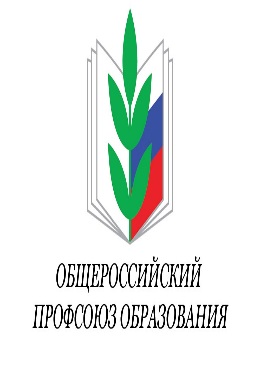 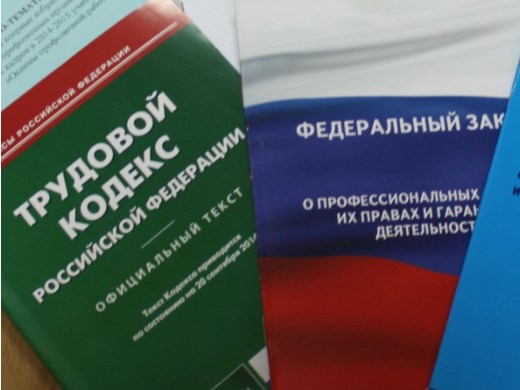 